MathsChallenge yourselfMeasure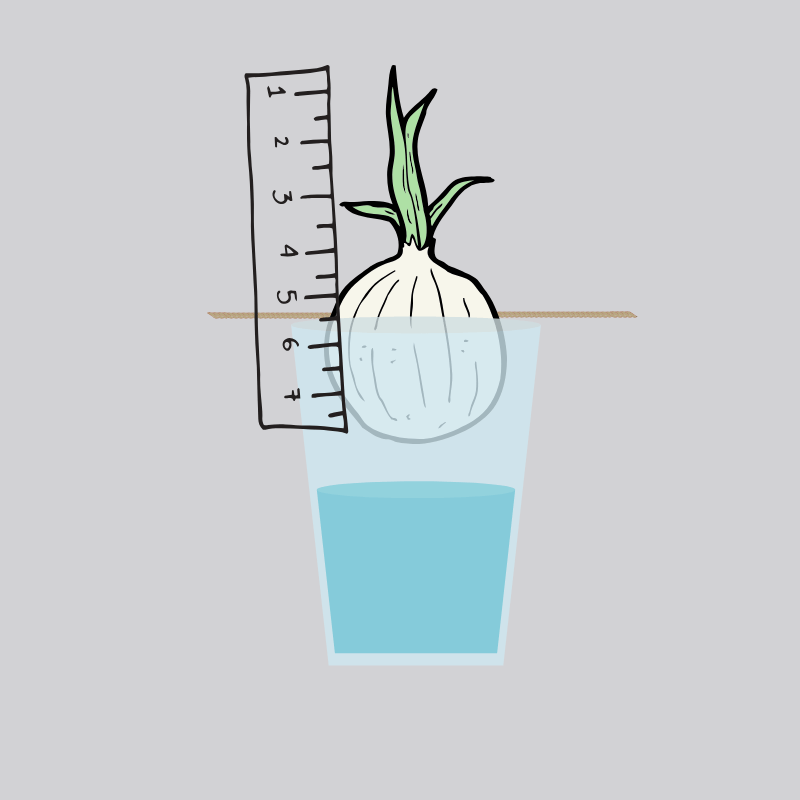 Balance an onion of a glass of water,Record its growth over the next 2/3 weeks.Measure its roots, the shoot and the whole thing. Measure it each day and record in a table.Use this data to create a line graph to show the growth of your onion.Measure the width of your onion and when the experiment is over measure to see if there is difference there as well.Pick random items around your house and guess their length, height width. Record this in a grid designed by you.Measure things around the house and record their length, width and height. Compare to your predictions.Find the tallest thing in your house. Find the widest thing in your house and the longest thing.Group the items. You decide how do they fit together in groups. Types of items? Size? Height? EtcChallenge: calculate the AREA of surfaces (length X width) cm squaredSuper challenge: calculate the VOLUME of items (length X width X depth) cm cubed.Parents use this situation to teach your children as much about time as possible.Refer to the clock all the time.Write out a simple timetable for the day so they know the key points of the day. For example breakfast, lunch, dinner, bedtime etcAsk them the time, help them work it out. It is hard, so be patient. Trust me, we understand.